	Genève, le 11 mai 2016Madame, Monsieur,	Lors de sa dernière réunion (le 29 avril 2016, à Genève), la Commission d'études 13 a convenu de distribuer le questionnaire à l'intention des consommateurs de services en nuage des pays en développement. 	La Commission d'études 13 prévoit, au titre de la Question 5/13, d'élaborer un supplément décrivant les scénarios relatifs à l'informatique en nuage dans les pays en développement. Le recueil de données d'expérience sur le déploiement et l'utilisation de services en nuage dans les pays en développement constituera une base solide en vue d’une première version du supplément. Une analyse des réponses à ce questionnaire permettra l'élaboration d'un nouveau supplément de l'UIT-T sur les scénarios de déploiement de l'informatique en nuage dans les pays en développement, lequel abordera les défis en matière de normalisation auxquels les pays en développement sont confrontés du point de vue des exigences relatives à l'infrastructure et du déploiement de l'informatique en nuage.	J'ai l'honneur de vous inviter à participer à cette enquête et je vous serais reconnaissant de bien vouloir remplir le questionnaire reproduit dans l'Annexe 1 et de le renvoyer par télécopie (+41 22 730 5853) ou, de préférence, par courrier électronique à l'adresse tsbsg13@itu.int au plus tard le 20 juin 2016.	En outre, je vous saurais gré de bien vouloir distribuer ce questionnaire aux clients de services en nuage de votre pays qui ne sont pas membres de l'UIT-T pour qu'ils fassent part de leurs observations à propos du questionnaire avant la date mentionnée ci-dessus. 	Afin de faciliter la communication des réponses, le questionnaire a été mis en ligne à l'adresse suivante: 
https://www.itu.int/en/ITU-T/studygroups/2013-2016/13/Pages/questionnaires/CSCs.aspx.	D'avance je vous remercie pour votre participation à cette enquête. Votre avis nous intéresse.Veuillez agréer, Madame, Monsieur, l'assurance de ma haute considération.Chaesub Lee
Directeur du Bureau de la
normalisation des télécommunicationsAnnexe: 1Annex 1Questionnaire for Cloud Service Customers (CSCs)On Cloud Computing Scenarios in Developing CountriesPlease return this survey completed to the following address:
Telecommunication Standardization Bureau/ITU
Place des Nations
CH-1211 Geneva 20Switzerland
Fax: +41 22 730 5853
E-mail: tsbsg13@itu.int Deadline for submission of response: 20 June 2016Responder informationName: ……………………………………………………………………………………..Title: ……………………………………………………………………………………..Organization: ……………………………………………………………………………………..Address: ……………………………………………………………………………………..Telephone: ……………………………………………………………………………………..Fax: ……………………………………………………………………………………..E-Mail: ……………………………………………………………………………………..What is your country? ……………………………………………………………………………………..General QuestionsWhat is your main line of Business?GovernmentCorporate companySmall- to medium-sized EnterpriseMultinational companyIndividual data userIndividual mobile phone userOther: …………………………..Do you use Internet to carry out day-to-day business transactions?YesNoWhat main type of Internet connection do you use?Terrestrial fixed (wireless) broadband network e.g. DSL, WiMAX, T1, E1, Fibre etc.  Satellite broadband network e.g. VSAT, etc.Fixed (wired) narrowband (Internet speed under 256 kbps e.g. dial-up, N-ISDN, Fractional T1, etc.)Mobile narrowband (Internet speed under 256 kbps e.g. 2G, 2.5G, etc.)Mobile broadband network via mobile phone (3G, 4G, LTE, etc.)               Mobile broadband network via Dongle (USB modem) (3G, 4G, LTE, etc.)Other type, specify: …………………………..What was your motivation to migrate to the cloud?Increase in efficiencyCost effectiveNo need of IT infrastructure deploymentOther, specify: …………………………...Cloud Computing UsageWhat were the criteria for selecting your current cloud provider?SLAPerformanceCompliance to standardsTechnical SupportCustomer ServiceCostOther, specify: …………………………..Which cloud computing service do you use?What costs are associated with adoption of cloud computing services?Training on how to access cloud servicesLicenseSetup configurationsBandwidthStandardisation RequirementsHave you signed any service level agreements (SLAs) to enhance customer protection?YesNoWhat are the service level agreement benchmarks for cloud computing?PerformanceAvailabilityPortabilitySecurity/privacy of dataData ownership (in case of data storage)Dispute processOther, specify: …………………………..Do you think SLAs should be standardised? YesNoCan you identify some of the issues that are associated with cloud adoption that can be addressed with standards?……………………………………………………………………………………………Opportunities and Challenges for Cloud Computing DeploymentWhat do you think are bottlenecks and weakness that need to be addressed for an effective use of cloud services?Security issuesCompliance issuesPrivacy issuesQuality of Service issuesOther, Specify: …………………………..What do you think are some of the scenarios that can spur the use of cloud services in your country?
……………………………………………………………………………………………___________________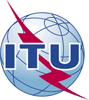 Union internationale des télécommunicationsBureau de la Normalisation des Télécommunications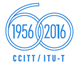 Réf.:Tél.:
Fax:
E-mail:Circulaire TSB 222COM 13/TK+41 22 730 5126
+41 22 730 5853
tsbsg13@itu.int-	Aux administrations des Etats Membres de l'Union-	Aux administrations des Etats Membres de l'UnionCopie:-	Aux Membres du Secteur UIT-T;-	Aux Associés de l'UIT-T;-	Aux établissements universitaires participant aux travaux de l'UIT-T;-	Aux Président et Vice-Présidents de la Commission d'études 13;-	Au Directeur du Bureau de développement des télécommunications;-	Au Directeur du Bureau des
radiocommunicationsCopie:-	Aux Membres du Secteur UIT-T;-	Aux Associés de l'UIT-T;-	Aux établissements universitaires participant aux travaux de l'UIT-T;-	Aux Président et Vice-Présidents de la Commission d'études 13;-	Au Directeur du Bureau de développement des télécommunications;-	Au Directeur du Bureau des
radiocommunicationsObjet:Questionnaire à l'intention des clients de services en nuage (CSC) sur les scénarios relatifs à l'informatique en nuage dans les pays en développementQuestionnaire à l'intention des clients de services en nuage (CSC) sur les scénarios relatifs à l'informatique en nuage dans les pays en développementSuite à donner:Prière de retourner le questionnaire le 20 juin 2016 au plus tardPrière de retourner le questionnaire le 20 juin 2016 au plus tardData storageYesNoIf yes, specify: …………………………..Software as a Service (Saas)YesNoPlatform as a Service (PaaS)YesNoOtherYesNoIf yes, specify: …………………………..